新北市106年志工隊備案說明會簡章◎指導單位：新北市政府◎主辦單位：新北市志願服務推廣中心(社團法人中華民國天元慈善功德會 辦理)課程資訊及參加對象：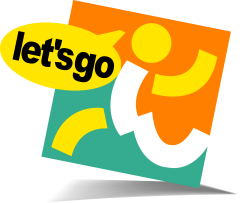 報名資訊：(一) 報名時間：即日起至5月25日(四)或額滿為止。(二) 本活動採E-mail或傳真方式報名(報名表見附件)，並請務必來電確認。傳真：02-2981-9055；Mail：vtc@vtc.org.tw   ※每單位上限2人，共50名。(如總數未額滿即開放同單位第3位報名)(三)本課程因座位有限，敬請務必事先完成報名，恕不受理現場報名或旁聽。注意事項：報名完成後，請務必來電確認以免影響權益!! 2981-9090  楊淑滿社工。報名後如有異動或取消請最遲於活動3天前告知本中心。為響應環保請學員自備環保杯於場外使用，教室內禁止飲食。活動結束後提供餐盒。※聯絡人：楊淑滿 社工    電話：02-2981-9090  新北市106年志工隊備案說明會報名表*即日起開放報名，至5月25日(四)17：00截止，請填妥此表後以E-mail或傳真方式傳送至新北市志願服務推廣中心。E-mail：vtc@vtc.org.tw傳真：02-2981-9055，送出報名表後請務必來電確認(02-2981-9090楊淑滿 社工)，即完成報名手續。新北市政府交通資訊：(場地停車不便，建議多搭乘大眾運輸工具前往)(一)交通路線： 
捷運：「板橋站」 2號出口。火車：板橋車站下車，步行5分鐘。
公車：「板橋公車站」下車，步行約3分鐘。(二)可搭乘公車：
307、 701、 667、 99、 245正、藍19 、 265紅、 705、 234、板橋－基隆、公西－板橋、八里－板橋、淡海－板橋、迴龍－板橋。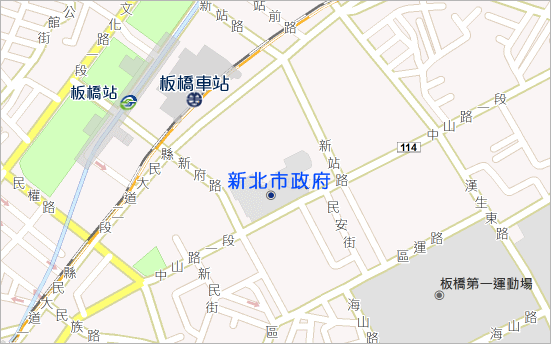 場次日期參加對象地點志工隊備案說明會6月2日(五)09:30-12:30各社區發展協會、照顧據點、老人會等有興趣備案志工隊之團隊，每單位1-2人。新北市政府16樓視聽教室【地址：新北市板橋區中山路1段161號16樓】時    間課程主題及內容概要授課講師09:30-09:50報到/相見歡報到/相見歡09:50-10:00長官致詞長官致詞10:00-10:15推廣中心簡介新北市志願服務推廣中心承辦人10:15-11:00志願服務概況、重點工作說明暨 認識新北市志工隊備案新北市政府社會局社區發展與婦女福利科承辦人11:00-11:10中場休息中場休息11:10-12:10高齡志工隊組成、運用分享新北市泰山區大科社區發展協會蔡黃阿員理事長12:10-12:30問題Q&A、綜 合 座 談 問題Q&A、綜 合 座 談 12:30賦    歸賦    歸單位名稱聯絡人聯絡電話聯絡電話市話：手機：市話：手機：傳真E-mailE-mail參與人員參與人員參與人員參與人員參與人員參與人員參與人員參與人員姓 名姓 名性別職稱職稱連絡電話/手機連絡電話/手機餐食□男□女□葷□素□男□女□葷 □素